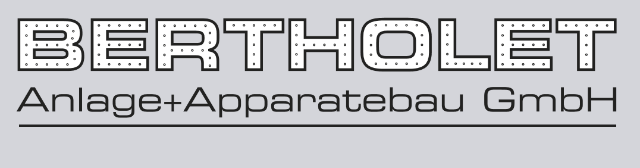 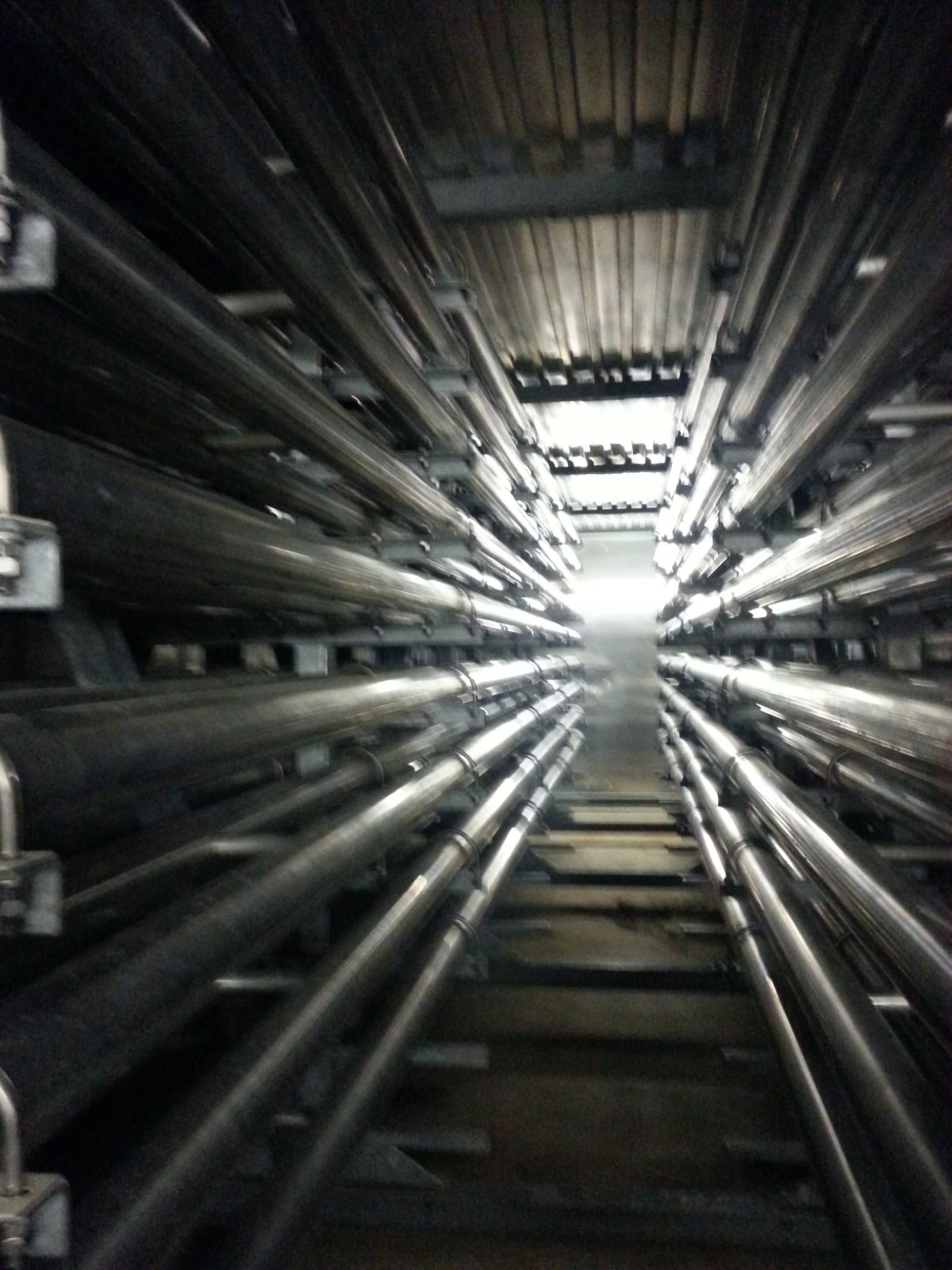 Ihr Fachmann aus der Region.Rohrleitungsbau, Gas, Wasser		Anlage und Apparatebau				Schweissfachbetrieb					Allgemeine Schlosserarbeiten	 MontagenKunstwerk Garten Zubehör			